ПРАВИТЕЛЬСТВО САМАРСКОЙ ОБЛАСТИРАСПОРЯЖЕНИЕот 8 февраля 2017 г. N 86-рО КООРДИНАЦИИ ДЕЯТЕЛЬНОСТИ ОРГАНОВ ИСПОЛНИТЕЛЬНОЙ ВЛАСТИСАМАРСКОЙ ОБЛАСТИ ПО ОРГАНИЗАЦИИ ДОСТУПА СОЦИАЛЬНООРИЕНТИРОВАННЫХ НЕКОММЕРЧЕСКИХ ОРГАНИЗАЦИЙ, ОСУЩЕСТВЛЯЮЩИХДЕЯТЕЛЬНОСТЬ В СОЦИАЛЬНОЙ СФЕРЕ, К БЮДЖЕТНЫМ СРЕДСТВАМ,ВЫДЕЛЯЕМЫМ НА ПРЕДОСТАВЛЕНИЕ СОЦИАЛЬНЫХ УСЛУГ НАСЕЛЕНИЮСАМАРСКОЙ ОБЛАСТИВ целях реализации Послания Президента Российской Федерации Путина В.В. Федеральному Собранию Российской Федерации 03.12.2015, Комплекса мер, направленных на обеспечение поэтапного доступа социально ориентированных некоммерческих организаций, осуществляющих деятельность в социальной сфере, к бюджетным средствам, выделяемым на предоставление социальных услуг населению, на 2016 - 2020 годы, утвержденного заместителем Председателя Правительства Российской Федерации Голодец О.Ю. от 23.05.2016 N 3468п-П44:1. Определить министерство социально-демографической и семейной политики Самарской области уполномоченным органом исполнительной власти, ответственным за разработку и координацию реализации комплексного плана Самарской области по обеспечению поэтапного доступа социально ориентированных некоммерческих организаций, осуществляющих деятельность в социальной сфере, к бюджетным средствам, выделяемым на предоставление услуг в социальной сфере населению, до 2020 года.2. Образовать координационный совет при Правительстве Самарской области по организации доступа социально ориентированных некоммерческих организаций, осуществляющих деятельность в социальной сфере, к бюджетным средствам, выделяемым на предоставление социальных услуг населению Самарской области в составе согласно приложению к настоящему Распоряжению.3. Утвердить прилагаемое Положение о координационном совете при Правительстве Самарской области по организации доступа социально ориентированных некоммерческих организаций, осуществляющих деятельность в социальной сфере, к бюджетным средствам, выделяемым на предоставление социальных услуг населению Самарской области.4. Контроль за выполнением настоящего Распоряжения возложить на заместителя председателя Правительства Самарской области Фетисова А.Б.(в ред. Распоряжения Правительства Самарской области от 21.08.2019 N 784-р)5. Опубликовать настоящее Распоряжение в средствах массовой информации.6. Настоящее Распоряжение вступает в силу со дня его официального опубликования.Первый вице-губернатор - председательПравительства Самарской областиА.П.НЕФЕДОВПриложениек РаспоряжениюПравительства Самарской областиот 8 февраля 2017 г. N 86-рСОСТАВКООРДИНАЦИОННОГО СОВЕТА ПРИ ПРАВИТЕЛЬСТВЕ САМАРСКОЙ ОБЛАСТИПО ОРГАНИЗАЦИИ ДОСТУПА СОЦИАЛЬНО ОРИЕНТИРОВАННЫХНЕКОММЕРЧЕСКИХ ОРГАНИЗАЦИЙ, ОСУЩЕСТВЛЯЮЩИХ ДЕЯТЕЛЬНОСТЬВ СОЦИАЛЬНОЙ СФЕРЕ, К БЮДЖЕТНЫМ СРЕДСТВАМ, ВЫДЕЛЯЕМЫМНА ПРЕДОСТАВЛЕНИЕ СОЦИАЛЬНЫХ УСЛУГ НАСЕЛЕНИЮСАМАРСКОЙ ОБЛАСТИ(далее - Совет)УтвержденоРаспоряжениемПравительства Самарской областиот 8 февраля 2017 г. N 86-рПОЛОЖЕНИЕО КООРДИНАЦИОННОМ СОВЕТЕ ПРИ ПРАВИТЕЛЬСТВЕ САМАРСКОЙ ОБЛАСТИПО ОРГАНИЗАЦИИ ДОСТУПА СОЦИАЛЬНО ОРИЕНТИРОВАННЫХНЕКОММЕРЧЕСКИХ ОРГАНИЗАЦИЙ, ОСУЩЕСТВЛЯЮЩИХ ДЕЯТЕЛЬНОСТЬВ СОЦИАЛЬНОЙ СФЕРЕ, К БЮДЖЕТНЫМ СРЕДСТВАМ, ВЫДЕЛЯЕМЫМНА ПРЕДОСТАВЛЕНИЕ СОЦИАЛЬНЫХ УСЛУГ НАСЕЛЕНИЮСАМАРСКОЙ ОБЛАСТИ1. Общие положения1.1. Координационный совет при Правительстве Самарской области по организации доступа социально ориентированных некоммерческих организаций, осуществляющих деятельность в социальной сфере, к бюджетным средствам, выделяемым на предоставление социальных услуг населению Самарской области (далее - Совет), является постоянно действующим коллегиальным консультативным органом, образованным при Правительстве Самарской области в целях принятия эффективных мер, направленных на решение проблем обеспечения поэтапного доступа социально ориентированных некоммерческих организаций, осуществляющих деятельность в социальной сфере, к предоставлению государственных услуг в социальной сфере.1.2. Совет создается в целях координации деятельности органов исполнительной власти Самарской области, органов местного самоуправления по обеспечению доступа социально ориентированных некоммерческих организаций, осуществляющих деятельность в социальной сфере, к бюджетным средствам, выделяемым на предоставление социальных услуг населению.1.3. Совет в своей деятельности руководствуется Конституцией Российской Федерации, федеральными законами, указами и распоряжениями Президента Российской Федерации, постановлениями и распоряжениями Правительства Российской Федерации, Уставом Самарской области, законами Самарской области, иными нормативными правовыми актами Самарской области, а также настоящим Положением.1.4. Образование, реорганизация и упразднение Совета, утверждение его персонального состава осуществляются Правительством Самарской области.2. Задачи и функции Совета2.1. Основными задачами Совета являются:развитие эффективных механизмов поддержки социально ориентированных некоммерческих организаций;развитие конкуренции в сфере предоставления услуг в социальной сфере;развитие и распространение лучших практик по предоставлению населению услуг в социальной сфере, внедрение в практику инновационных социальных технологий, реализуемых социально ориентированными некоммерческими организациями;развитие добровольчества и волонтерства в социальной сфере;повышение эффективности бюджетных расходов на оказание услуг в социальной сфере.2.2. Основными функциями Совета являются:выявление социально ориентированных некоммерческих организаций, осуществляющих деятельность в социальной сфере;расширение спроса со стороны региона на социальные услуги социально ориентированных некоммерческих организаций;создание условий для расширения спектра применения наиболее эффективных социальных услуг, предоставляемых социально ориентированными некоммерческими организациями;создание равных условий доступа социально ориентированных некоммерческих организаций, осуществляющих деятельность в социальной сфере, к предоставлению населению Самарской области услуг в данной сфере;внесение в установленном порядке предложений по вопросам, относящимся к компетенции Совета, на рассмотрение Губернатора Самарской области и Правительства Самарской области;осуществление иных функций, необходимых для решения возложенных на Совет задач.3. Права СоветаСовет в рамках своей компетенции для осуществления функций, необходимых для решения возложенных на него задач, имеет право:запрашивать от органов государственной власти Самарской области, органов местного самоуправления муниципальных образований в Самарской области, общественных объединений, организаций необходимые для осуществления своих полномочий информационные, аналитические, справочные и статистические материалы, а также нормативные правовые акты;направлять в органы исполнительной власти Самарской области, органы местного самоуправления муниципальных образований в Самарской области, общественные организации рекомендации по вопросам, относящимся к компетенции Совета;приглашать и заслушивать на заседаниях Совета руководителей и должностных лиц органов исполнительной власти Самарской области, органов местного самоуправления муниципальных образований в Самарской области, представителей социально ориентированных некоммерческих организаций и других организаций по вопросам, относящимся к компетенции Совета;принимать решения по рассматриваемым вопросам, относящимся к компетенции Совета;вносить предложения о совершенствовании нормативной правовой базы по вопросам поэтапного доступа социально ориентированных некоммерческих организаций, осуществляющих деятельность в социальной сфере, к бюджетным средствам, выделяемым на предоставление социальных услуг, на рассмотрение Губернатора Самарской области и Правительства Самарской области;рекомендовать органам исполнительной власти Самарской области, органам местного самоуправления муниципальных образований в Самарской области рассматривать предложения Совета по вопросам, отнесенным к их компетенции;образовывать рабочие группы в целях оперативной и качественной подготовки материалов по вопросам, относящимся к компетенции Совета, и в случае необходимости привлекать к их работе экспертов и специалистов, не входящих в состав Совета.4. Организация работы Совета4.1. В состав Совета входят председатель Совета, заместитель председателя Совета, секретарь Совета и члены Совета.4.2. Заседания Совета проводятся по необходимости, но не реже одного раза в год. Заседание Совета считается правомочным, если на нем присутствует не менее половины его членов. Заседания Совета могут проводиться очно, заочно, с осуществлением онлайн-трансляции.(в ред. Распоряжения Правительства Самарской области от 05.09.2023 N 475-р)Члены Совета принимают участие в заседаниях Совета лично. При невозможности члена Совета лично присутствовать на заседаниях Совета к участию в работе Совета допускается его представитель при наличии соответствующего письма от члена Совета.4.3. В заседаниях Совета могут принимать участие представители органов исполнительной власти Самарской области, органов местного самоуправления муниципальных образований в Самарской области, общественных объединений, организаций, не входящие в его состав.4.4. Заседания Совета проводятся под руководством председателя Совета, а в случае его отсутствия - заместителя председателя Совета.4.5. Решения Совета принимаются открытым голосованием простым большинством голосов присутствующих на заседании членов Совета.Каждый член Совета обладает правом одного голоса. Члены Совета обладают равными правами при обсуждении вопросов и принятии решений.В случае равенства голосов при голосовании голос председательствующего на заседании Совета является решающим.В случае несогласия с принятым решением член Совета вправе изложить в письменном виде свое мнение, которое подлежит обязательному приобщению к протоколу заседания Совета, о чем делается соответствующая отметка в протоколе.4.6. Решения Совета оформляются протоколами, которые подписываются председательствующим на заседании Совета и секретарем Совета.Решения Совета направляются членам Совета и в случае необходимости участникам заседания Совета в течение десяти рабочих дней со дня их принятия.Решения Совета носят рекомендательный характер и являются обязательными для рассмотрения органами государственной власти Самарской области. Результаты их рассмотрения доводятся до сведения секретаря Совета в письменной форме.4.7. Председатель Совета:осуществляет непосредственное руководство деятельностью Совета;планирует деятельность Совета, проводит его заседания, подписывает от имени Совета все документы, связанные с его деятельностью;распределяет обязанности между членами Совета и членами рабочих групп;принимает решение в случае необходимости о проведении заочного заседания Совета, решения которого принимаются путем опроса его членов;приглашает в случае необходимости в качестве консультантов специалистов, обладающих необходимыми знаниями в соответствующих областях и квалификацией, на безвозмездной основе.Исключение членов Совета из его состава осуществляется при наступлении любого из следующих оснований:добровольный отказ члена Совета от членства в Совете;отсутствие члена Совета на трех и более заседаниях Совета без уважительной причины.Включение в состав Совета новых членов и (или) исключение членов Совета из его состава осуществляется на основании соответствующего распоряжения Правительства Самарской области.4.8. Заместитель председателя Совета:в случае отсутствия председателя Совета проводит заседания Совета, подписывает от имени Совета все документы, связанные с его деятельностью;в случае необходимости приглашает в качестве консультантов специалистов, обладающих необходимыми знаниями в соответствующих областях и квалификацией, на безвозмездной основе.4.9. Секретарь Совета:организует заседания Совета, информирует членов Совета и приглашенных на заседание Совета должностных лиц органов исполнительной власти Самарской области, органов местного самоуправления муниципальных образований в Самарской области, общественных объединений, организаций, не входящих в его состав, о дате, времени, повестке дня и месте проведения заседания Совета;формирует проект повестки дня заседания Совета, организует оформление материалов заседания Совета;направляет членам Совета и в случае необходимости должностным лицам органов исполнительной власти Самарской области, органов местного самоуправления муниципальных образований в Самарской области, общественных объединений, организаций, не входящих в его состав, материалы по вопросам деятельности Совета;ведет делопроизводство и оформляет протоколы заседаний Совета;обеспечивает подготовку проектов планов работы Совета;контролирует выполнение решений Совета.4.10. Организационное и техническое обеспечение работы Совета осуществляет министерство социально-демографической и семейной политики Самарской области.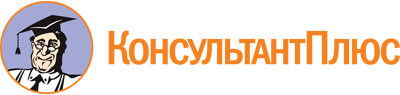 Распоряжение Правительства Самарской области от 08.02.2017 N 86-р
(ред. от 05.09.2023)
"О координации деятельности органов исполнительной власти Самарской области по организации доступа социально ориентированных некоммерческих организаций, осуществляющих деятельность в социальной сфере, к бюджетным средствам, выделяемым на предоставление социальных услуг населению Самарской области"Документ предоставлен КонсультантПлюс

www.consultant.ru

Дата сохранения: 03.11.2023
 Список изменяющих документов(в ред. Распоряжений Правительства Самарской области от 21.08.2019 N 784-р,от 12.03.2020 N 82-р, от 25.02.2022 N 52-р, от 05.09.2023 N 475-р)Список изменяющих документов(в ред. Распоряжений Правительства Самарской области от 21.08.2019 N 784-р,от 12.03.2020 N 82-р, от 25.02.2022 N 52-р, от 05.09.2023 N 475-р)ФетисовАлександр Борисович-заместитель председателя Правительства Самарской области, председатель СоветаВоробьеваРегина Алексеевна-министр социально-демографической и семейной политики Самарской области, заместитель председателя СоветаКлимачевЕвгений Дмитриевич-руководитель правового управления департамента правового и кадрового обеспечения министерства социально-демографической и семейной политики Самарской области, секретарь СоветаЧлены Совета:Члены Совета:Члены Совета:АрхипкинаАлла Петровна-председатель правления Самарской областной организации Всероссийского общества инвалидов (по согласованию)ВдовенкоСергей Анатольевич-первый заместитель министра здравоохранения Самарской области - руководитель департамента организации медицинской помощи населению министерства здравоохранения Самарской областиЖичкинЮрий Владимирович-руководитель департамента развития отраслей экономики и прогнозирования качества жизни населения региона министерства экономического развития и инвестиций Самарской областиКатинаЛидия Николаевна-председатель общественной организации "Самарский областной профессиональный союз работников социальной защиты населения", председатель Общественного совета при министерстве социально-демографической и семейной политики Самарской области (по согласованию)КульковаОльга Рудольфовна-директор государственного бюджетного учреждения Самарской области "Областной центр социальной помощи семье и детям"МаркееваГалина Ивановна-глава сельского поселения Хворостянка муниципального района Хворостянский - член президиума ассоциации "Совет муниципальных образований Самарской области" - председатель палаты сельских поселений ассоциации "Совет муниципальных образований Самарской области" (по согласованию)МуравецАлександр Владимирович-главный врач государственного бюджетного учреждения здравоохранения "Самарский областной центр общественного здоровья и медицинской профилактики" (по согласованию)ОсетроваОльга Васильевна-главный врач автономной некоммерческой организации "Самарский хоспис" (по согласованию)ПестриковаВалентина Ивановна-заместитель директора Самарской региональной общественной организации "Историко-эко-культурная ассоциация "Поволжье" (по согласованию)ПодлужнаяГалина Николаевна-председатель Самарского областного отделения Общероссийской общественной организации "Российский Красный Крест" (по согласованию)ПокровскийПавел Александрович-заместитель председателя Общественной палаты Самарской области (по согласованию)ПолдамасоваСветлана Ивановна-директор благотворительного фонда "Радость", председатель комиссии по демографической и семейной политике, делам ветеранов и инвалидов Общественной палаты Самарской области (по согласованию)РамзаевВладимир Михайлович-первый проректор - проректор по науке и экономическому развитию автономной некоммерческой организации высшего образования Самарский университет государственного управления "Международный институт рынка" (по согласованию)СаченкоАнастасия Григорьевна-исполнительный директор некоммерческой организации "Общественно-просветительский фонд "Надежда" (по согласованию)ЧумакВадим Геннадьевич-ректор автономной некоммерческой организации высшего образования Самарский университет государственного управления "Международный институт рынка" (по согласованию)ШипуляДмитрий Петрович-руководитель проектов общественной организации "Ассоциация "Твой путь" (по согласованию)ЕгошинаМаргарита Александровна-главный консультант управления имуществом департамента имущественных и земельных отношений министерства имущественных отношений Самарской областиДорофеевАлександр Константинович-председатель Самарской областной организации Общероссийской общественной организации инвалидов "Всероссийское ордена Трудового Красного Знамени общество слепых" (по согласованию)ПинскаяЕлена Олеговна-заместитель министра образования и науки Самарской области - руководитель департамента общего образования и проектно-аналитической деятельности министерства образования и науки Самарской областиБурцевСергей Александрович-заместитель министра образования и науки Самарской области - руководитель департамента по делам молодежи министерства образования и науки Самарской областиКолесниковДмитрий Геннадьевич-председатель Областного союза "Федерация профсоюзов Самарской области" (по согласованию)МастянинАнатолий Владимирович-директор автономной некоммерческой организации "Центр социального обслуживания "Самарский" городского округа Самара" (по согласованию)РогожинскаяЛидия Анатольевна-временно исполняющий обязанности министра спорта Самарской областиБренерЮлия Геннадьевна-врио заместителя министра - руководитель департамента развития трудовых ресурсов министерства труда, занятости и миграционной политики Самарской областиКовнирОксана Юрьевна-директор благотворительного фонда помощи социально незащищенным слоям населения "Перспектива" (по согласованию)КоротаеваМарина Вячеславовна-руководитель проектно-программного управления министерства культуры Самарской областиЦветковаИрина Владимировну-председатель Общественного совета при министерстве культуры Самарской области (по согласованию)Список изменяющих документов(в ред. Распоряжения Правительства Самарской области от 05.09.2023 N 475-р)